Freed for LIFE would not be possible without the work of a dedicated team of volunteers.  Thank you!  In addition, thanks to Sheridan Lutheran Church for donating the use of their beautiful facility, to the staff & Men’s Group of Sheridan Lutheran Church, and to the staffs of Our Saviour’s Lutheran Church and the Nebraska Synod for assisting us.  Thank you to the congregations of the Nebraska Synod and the Nebraska Department of Correctional Services for their support of these ministries.  And thank you to all the volunteers who showed up to help tonight!ExhibitorsOur exhibitors tonight are organizations working with those affected by incarceration. Every one of them can always use more volunteers! We encourage you to consider spending a few hours a week with one of these amazing agencies and experience what a joy it is to assist this population. Please visit their tables and thank them for their service!Cornhusker State IndustriesNebraska Department of Corrections Reentry Re-entry Alliance of Nebraska (RAN)Nebraskans UnafraidRISEMental Health Association of Nebraska (MHA)Master Trauma Reentry ServicesAmerican Civil Liberties Union (ACLU)FEAST Ministry, Our Saviour’s Lutheran ChurchPlease use these links to give online.  After “Followers of Christ” is a field for the amount and a memo field.  Please designate “Freed for LIFE 2021” in the memo field.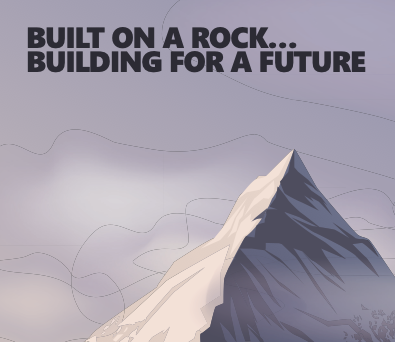 Freed for LIFE 2021November 7, 2021Sheridan Lutheran ChurchLincoln, NebraskaThank you for joining us tonight. We hope you will be encouraged by the work being done in Nebraska for all affected by incarceration, and consider becoming involved in one of these means God uses to transform lives.Freed for LIFE is an annual gathering of people supporting change in incarcerated people so they can escape the incarceration cycle, change that comes from being loved by God through the Body of Christ and growing into the Body of Christ.  Freed for LIFE raises volunteers and money for two programs (Followers of Christ Prison Ministry and the FEAST Ministry at Our Saviour’s Lutheran Church) that foster this change, by being the hands and feet and voice and heart of Jesus, meeting people where they are as Jesus does, and by showing them Jesus walking with us and overcoming our brokenness.  This frees us from the need to do things the World’s way, to instead live Jesus’ way, becoming the hands and feet and voice and heart of Jesus in our own community and environment.  This gives life in a broken world meaning and purpose.  Followers of Christ leads worship as part of a rotation of Protestant ministries for 3 populations at the Nebraska State Penitentiary and the Nebraska Correctional Center for Women, as well as Bible Studies and small groups.  Followers of Christ is also a connecting point to other programs such as the FEAST Ministry highlighted here, that help inmates maintain the unity and support of the Body of Christ during incarceration and through transitions out of it, to stay out.  The FEAST (Friends Eating, Singing, Studying and Sharing Together) Ministry at Our Saviour’s Lutheran Church provides a welcoming community of Christ’s Body for men and women at the Community Corrections Center – Lincoln. On Sundays, FEAST Partners join the congregation in worship, fellowship over a meal, and participate in classes. Positive social experiences give them a place of safety and acceptance and prepare them for return to their home communities. As partners in the ministry of the church, the men and women get to give back by doing various work projects, continuing to find purpose in using their gifts as the Body of Christ for their community.ProgramMusicGreeting and InvocationNebraska Synod Prison Ministry HistoryPastor Bud ChristensonFollowers of Christ Prison MinistryPastor Rob CorumFollowers of Christ TestimoniesKentJoséMusicFEAST MinistryAlissa GunningFEAST TestimoniesCelsoCathyAdditional OfferingsPrayer of ThanksgivingBlessing and SendingThanks to all of you for attending and supporting the Followers of Christ and FEAST ministries!https://tinyurl.com/zvue9va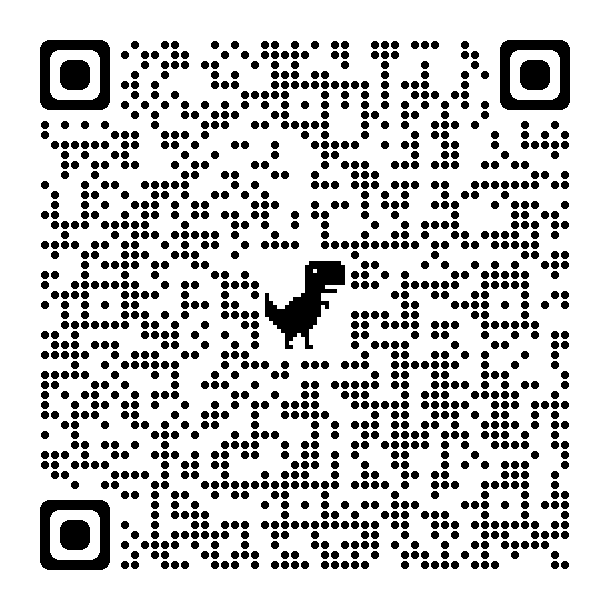 